OINOS Wijncursussen                   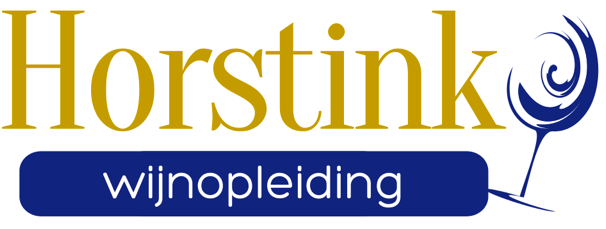            Gerhard Horstink – œnologue        AANMELDINGSFORMULIER BODEM EN KLIMAAT (2)thema BOURGOGNEmaandag 15 april 2019Achternaam:	     Voornaam:	     Voorletters:	     Adres:	     Postcode:	     	Plaats:	     Telefoon:	     	2e nummer:	     email:	     indien afwijkend factuuradres:(Bedrijfs)naam:	     Adres:	     Postcode:	     	Plaats:	     Telefoon:	     	email:	     Ondergetekende meldt zich aan voor de cursusdag Bodem en Klimaat (2) – thema Bourgogne welke op maandag 15 april 2019 in Hoogerheide wordt gegeven. De cursusprijs bedraagt € 272,25 inclusief BTW (€ 225,00 excl.21% BTW). Bijgeleverd zijn de Algemene Voorwaarden van OINOS Wijncursussen. Definitieve inschrijving en plaatsing geschiedt na voldoening van de nota.Datum:	     	Plaats:	     Handtekening:	 _____________________________(mag digitaal ingevoegd worden)Deze aanmelding zenden of emailen aan:OINOS WijncursussenNijverheidsstraat 284631 KS  Hoogerheidee-mail: oinos@horstinkwijn.nl